Dear editors:Thank you very much for your time and help.Regarding the language of our manuscript: Role of contrast-enhanced ultrasound in follow-up assessment after ablation for hepatocellular carcinoma (No: 888), We guarantee it has reached grade B after carefully revised. Sincerely yours,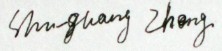 Shu-Guang ZhengDepartment of Medical Ultrasonics The First Affiliated Hospital of Sun Yat-Sen University                                        2, 510080, 